УТВЕРЖДАЮ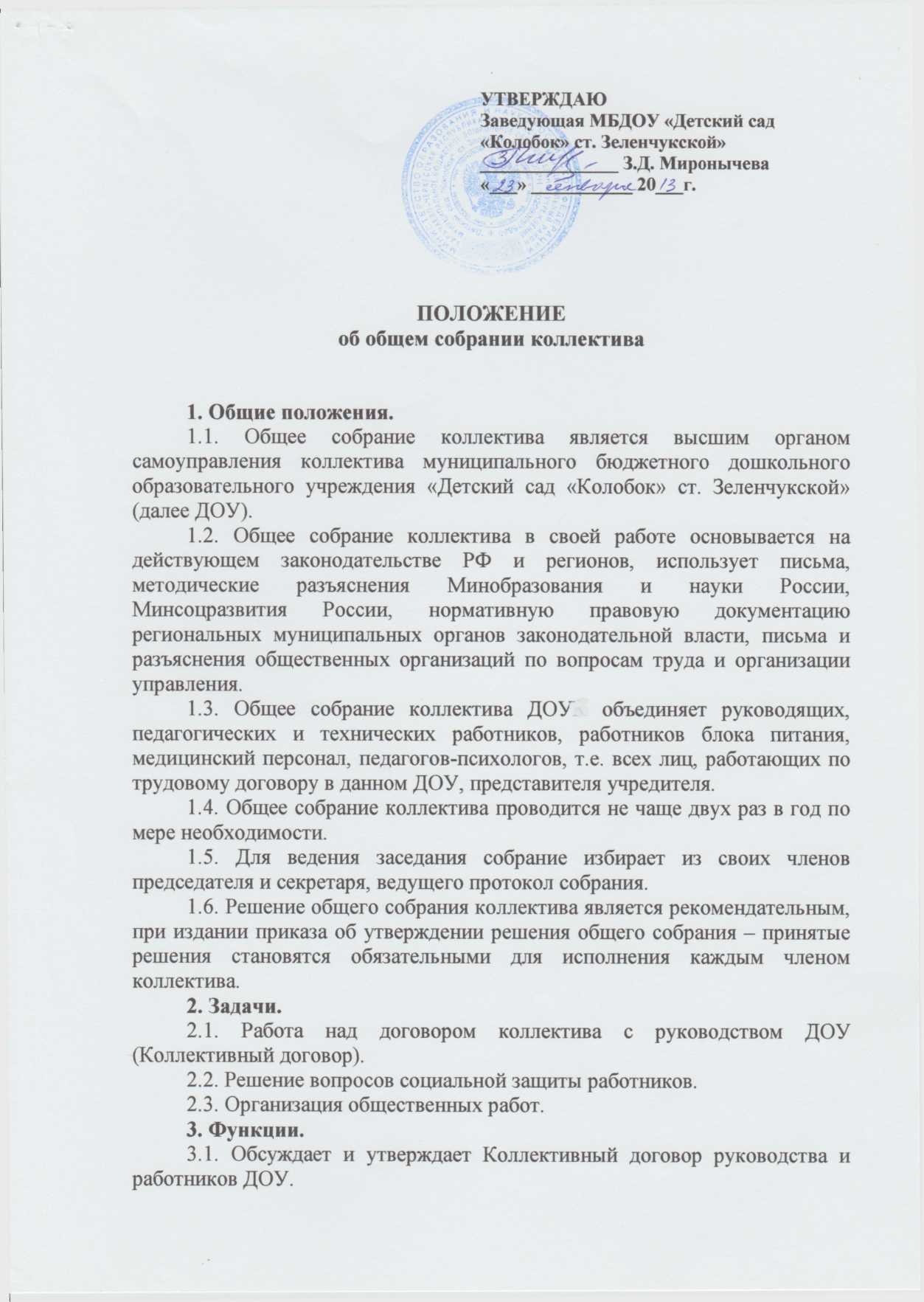 Заведующая МБДОУ «Детский сад «Колобок» ст. Зеленчукской»_______________ З.Д. Миронычева«___» ___________ 20___г.ПОЛОЖЕНИЕоб общем собрании коллектива1. Общие положения.1.1. Общее собрание коллектива является высшим органом самоуправления коллектива муниципального бюджетного дошкольного образовательного учреждения «Детский сад «Колобок» ст. Зеленчукской» (далее ДОУ).1.2. Общее собрание коллектива в своей работе основывается на действующем законодательстве РФ и регионов, использует письма, методические разъяснения Минобразования и науки России, Минсоцразвития России, нормативную правовую документацию региональных муниципальных органов законодательной власти, письма и разъяснения общественных организаций по вопросам труда и организации управления.1.3. Общее собрание коллектива ДОУК объединяет руководящих, педагогических и технических работников, работников блока питания, медицинский персонал, педагогов-психологов, т.е. всех лиц, работающих по трудовому договору в данном ДОУ, представителя учредителя.1.4. Общее собрание коллектива проводится не чаще двух раз в год по мере необходимости.1.5. Для ведения заседания собрание избирает из своих членов председателя и секретаря, ведущего протокол собрания.1.6. Решение общего собрания коллектива является рекомендательным, при издании приказа об утверждении решения общего собрания – принятые решения становятся обязательными для исполнения каждым членом коллектива.2. Задачи.2.1. Работа над договором коллектива с руководством ДОУ (Коллективный договор).2.2. Решение вопросов социальной защиты работников.2.3. Организация общественных работ.3. Функции.3.1. Обсуждает и утверждает Коллективный договор руководства и работников ДОУ.3.2. Организует работу комиссий, регулирующих исполнение Коллективного договора по:охране труда, соблюдение техники безопасности;разрешение вопросов социальной защиты;контролю исполнения трудовых договоров работникам ДОУ;распределению материальной помощи, надбавок и доплат к заработной плате работников;разрешению трудовых споров.3.3. Утверждает локальные акты в пределах установленной компетенции (договоры, соглашения, положения и др.)3.4. Подготавливает и заслуживает отчеты комиссий, в частности о работе по Коллективному договору.3.5. Взаимодействует с другими органами самоуправления ДОУ по вопросам организации основной деятельности.3.6. Обсуждает вопросы необходимости реорганизации и ликвидации ДОУ.4. Права.4.1. Создавать временные или постоянные комиссии, решающие конфликтные вопросы о труде и трудовых взаимоотношениях в коллективе.4.2. Вносить изменения и дополнения в Коллективный договор руководства и работников ДОУ.4.3. Определять представительство в суде интересов работников ДОУ.4.4. Вносить предложения о рассмотрении на собрании отдельных вопросов общественной жизни коллектива.5. Документация.5.1. В отдельной папке хранятся протоколы проведения общих собраний коллектива, которые передаются по акту при смене руководства ДОУ.